1LE BOUTON DE LA SORCIEREIL BRUFOLO DELLA STREGA2Un beau matin, la sorcière se réveilla avec un gros bouton rouge sur le visage.Qu’est-ce que c’est que ça, encore ? bougonna-t-elle.Una mattina la strega si sveglia con un grosso brufolo rosso sul visoChe cos'e ??brontola3Son dragon préféré lui tendit aussitôt une potion pour se débarrasser de cet affreux bouton.Il suo drago gli da' una pozione per sbarazzarsi di questo brufolo4Mais soudain, un gros bouton rouge apparut sur le cou du dragon.Ma questo brufolo appare sul collo del drago5- Essaie donc ceci ! proposa alors à la sorcière le chouchou de ses chats.Prova questo ! propone allora uno dei suoi gatti alla strega6Mais à peine eut-il prononcé ces mots qu’un gros bouton rouge poussa surson nez.Ma appena aver detto questo ,un grosso brufolo appare sul suo naso7Puis un bouton apparut sur le ventre du plus gros des crapauds…Poi un brufolo appare sulla pancia dei uno dei piu' grandi ranocchi8Sur le front du plus beau des corbeaux…Sur la joue de la chauve-souris chérie…Sulla fronte di uno dei piu' bei corvi..Sulla guancia di un pipistrello9La sorcière se mit très en colère :- Ce n’est pas possible, hurla-t-elle, quelqu’un nous a jeté un sort !La strega si arrabbia ...non e' possibile ,grida ,qualcuno ha gettato un sortilegio10Alors, elle décida de passer à l’action.Et pour cela, tout le monde l’aida à remplir un grand chaudron d’eau.Allora decide di passare all'azione.E quindi tutti l'aiutano a rempire una grande pentola d'acqua11La sorcière récita des centaines de formules, fabriqua tout un tas de potions…Mais rien ne fit disparaître les boutons.La strega recita delle formula,fabrica delle pozioni.Ma niente fa sparire il brufolo12Eh oui, sorcière, il n’y a pas de potion magique contre la varicelle !E si strega non c'e' nessuna pozione magica per far sparire la varicella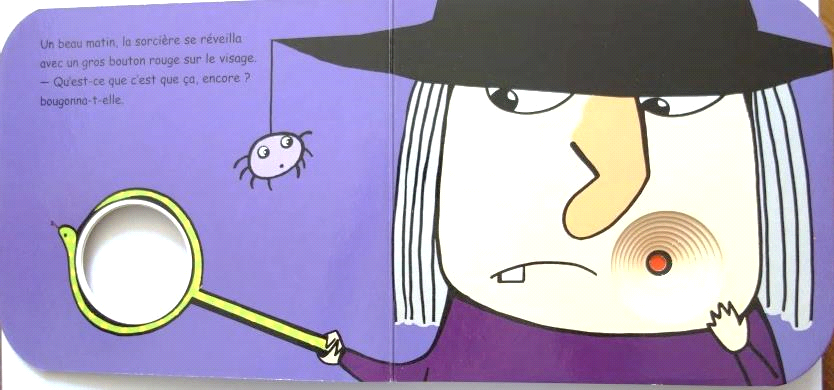 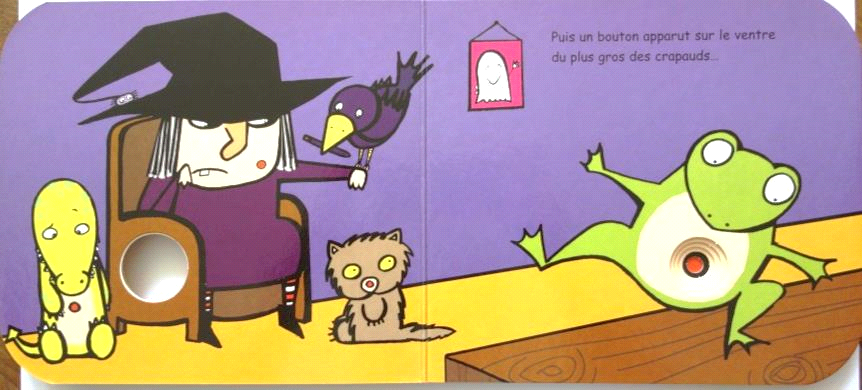 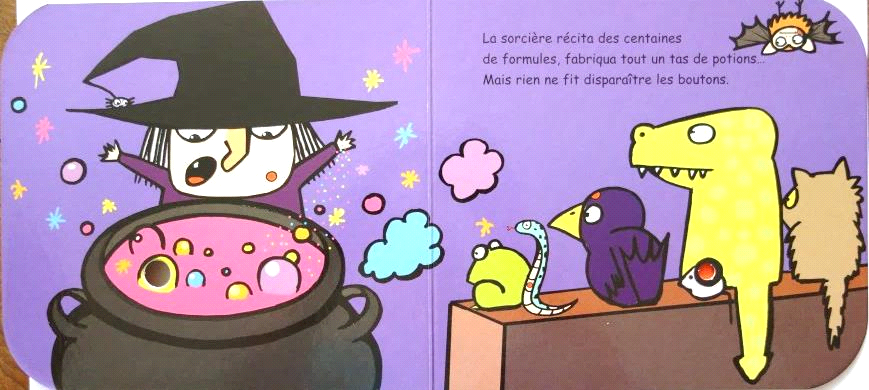 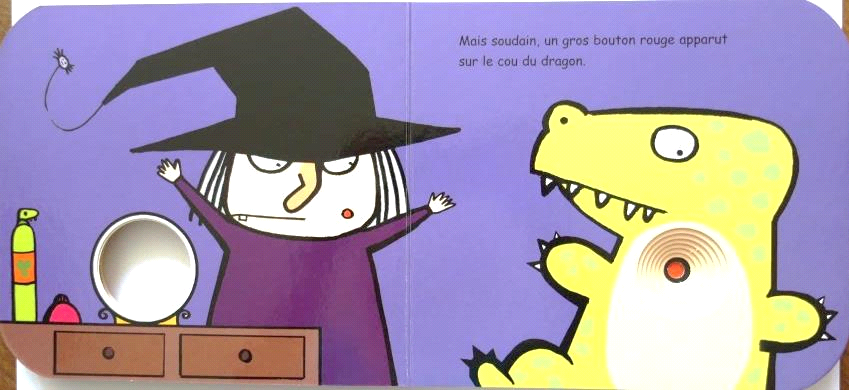 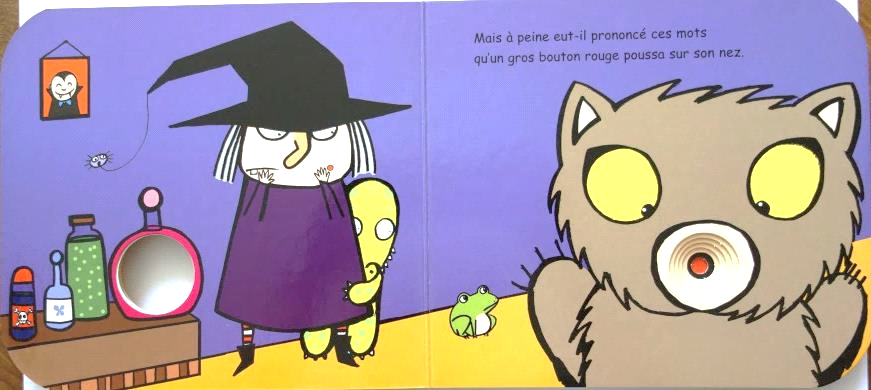 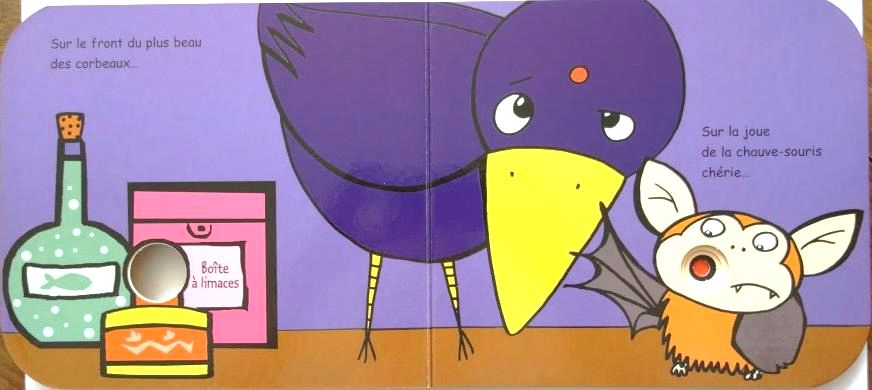 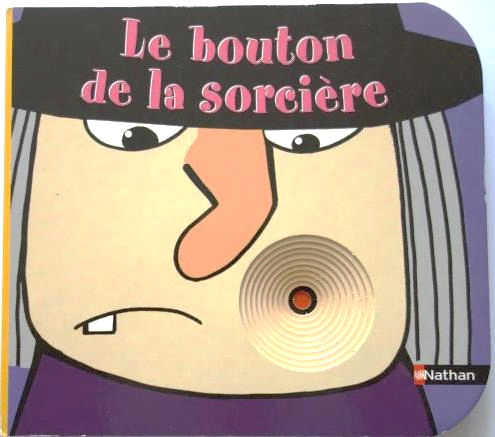 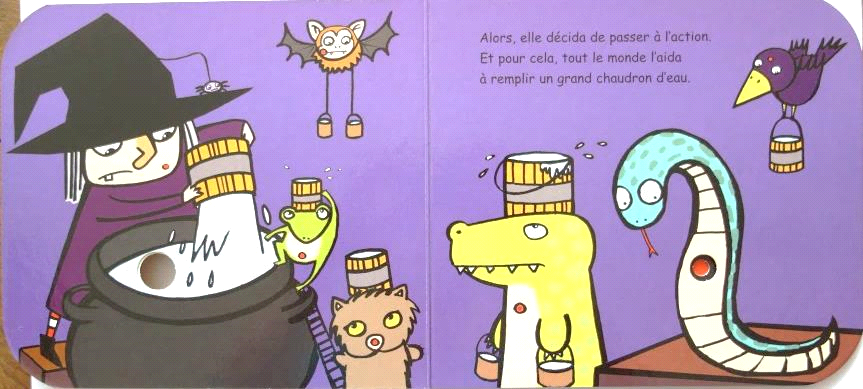 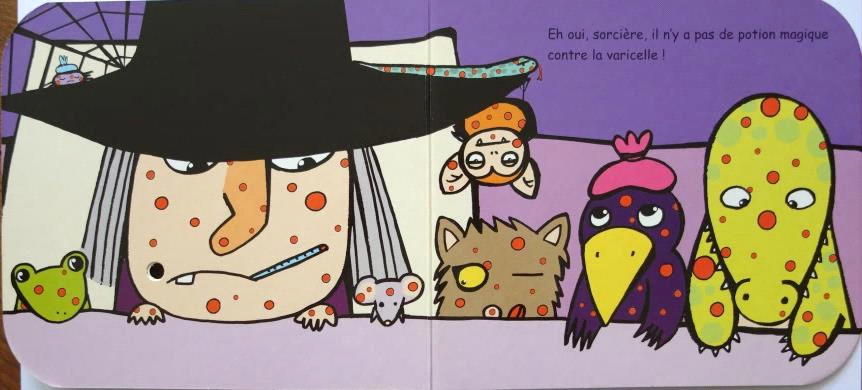 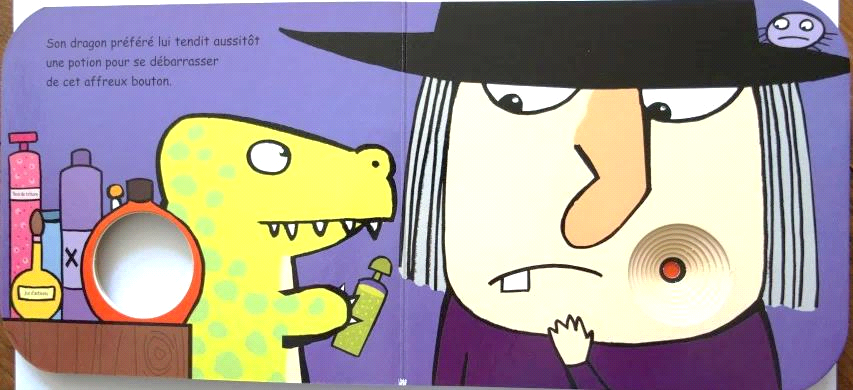 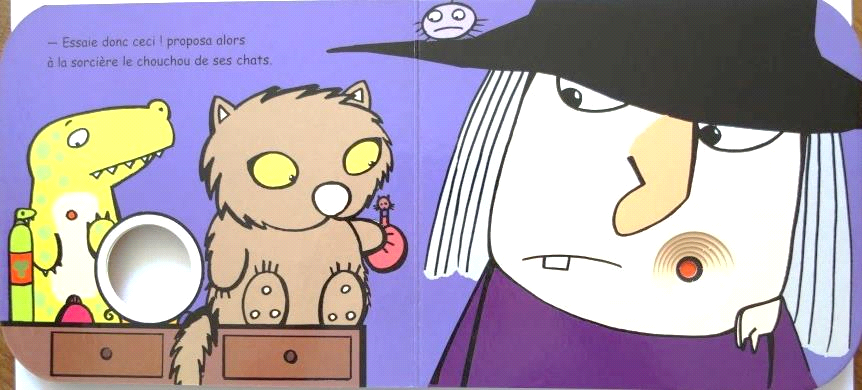 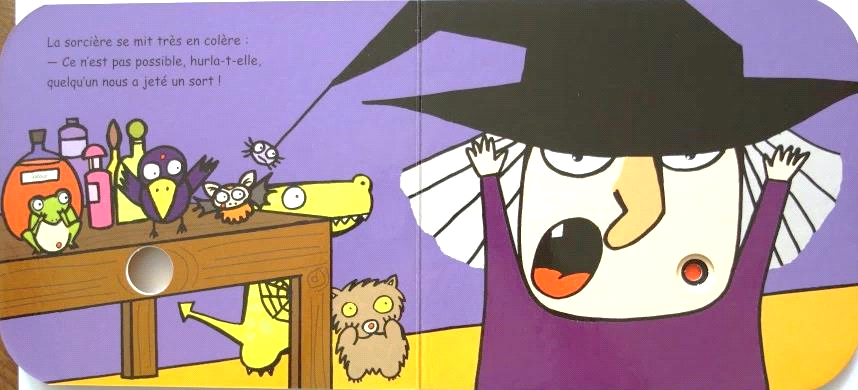 